Conanmeldung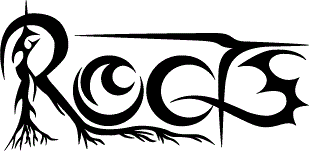 Silvestercon 2016 / 2017Hiermit melde ich mich verbindlich für das Roots Silvestercon 2016 / 2017 an. Termin: 27.12.2016 bis 1.1.2017. Ort: Tagesstätte auf dem Ahorn in Nachrodt- Wiblingwerde. Ich bestätige mit meiner Unterschrift, dass ich die AGB´s gelesen und akzeptiert habe.Ort, Datum und UnterschriftAnmerkung: es wäre großartig wenn auch die NSC´s uns ein Bild zuschicken könnten, das macht die Sache für uns viel einfacher. Vielen Dank!Zum Charakter:Wenn es irgendwie geht, fügt bitte ein Bild ein oder hängt es an die Email.  Danke!In die einzelnen Felder könnt ihr so viel schreiben wie ihr wollt, oder ihr hängt einfach Euren Charakterbogen an. VornameNachnameStraße und Hausnr.PLZ und OrtTel.HandyEmailGeburtsdatumBei Minderjährigen:  ich habe die Erlaubnis meiner Erziehungsberechtigten beigelegtBei Minderjährigen:  ich habe die Erlaubnis meiner Erziehungsberechtigten beigelegtBei Minderjährigen:  ich habe die Erlaubnis meiner Erziehungsberechtigten beigelegtBei Minderjährigen:  ich habe die Erlaubnis meiner Erziehungsberechtigten beigelegtJaJaNein, kommt späterNein, kommt späterNein, kommt späterNein, kommt späterDer für mich verantwortliche Erwachsene vor Ort ist:Der für mich verantwortliche Erwachsene vor Ort ist:Der für mich verantwortliche Erwachsene vor Ort ist:Der für mich verantwortliche Erwachsene vor Ort ist:Der für mich verantwortliche Erwachsene vor Ort ist:Der für mich verantwortliche Erwachsene vor Ort ist:Der für mich verantwortliche Erwachsene vor Ort ist:Der für mich verantwortliche Erwachsene vor Ort ist:Der für mich verantwortliche Erwachsene vor Ort ist:Der für mich verantwortliche Erwachsene vor Ort ist:KrankheitenPhobienallgemein. AllergienInfos für die KücheschwangerAus privaten Gründen will ich NICHT, dass ein IN-TIME Dieb mein Zimmer betritt. Bitte nehmt mich aus diesem Aspekt des Spiels (Zutreffendes ankreuzen)Aus privaten Gründen will ich NICHT, dass ein IN-TIME Dieb mein Zimmer betritt. Bitte nehmt mich aus diesem Aspekt des Spiels (Zutreffendes ankreuzen)Aus privaten Gründen will ich NICHT, dass ein IN-TIME Dieb mein Zimmer betritt. Bitte nehmt mich aus diesem Aspekt des Spiels (Zutreffendes ankreuzen)Aus privaten Gründen will ich NICHT, dass ein IN-TIME Dieb mein Zimmer betritt. Bitte nehmt mich aus diesem Aspekt des Spiels (Zutreffendes ankreuzen)Aus privaten Gründen will ich NICHT, dass ein IN-TIME Dieb mein Zimmer betritt. Bitte nehmt mich aus diesem Aspekt des Spiels (Zutreffendes ankreuzen)JaJaJaAus privaten Gründen will ich NICHT, dass ein IN-TIME Dieb mein Zimmer betritt. Bitte nehmt mich aus diesem Aspekt des Spiels (Zutreffendes ankreuzen)Aus privaten Gründen will ich NICHT, dass ein IN-TIME Dieb mein Zimmer betritt. Bitte nehmt mich aus diesem Aspekt des Spiels (Zutreffendes ankreuzen)Aus privaten Gründen will ich NICHT, dass ein IN-TIME Dieb mein Zimmer betritt. Bitte nehmt mich aus diesem Aspekt des Spiels (Zutreffendes ankreuzen)Aus privaten Gründen will ich NICHT, dass ein IN-TIME Dieb mein Zimmer betritt. Bitte nehmt mich aus diesem Aspekt des Spiels (Zutreffendes ankreuzen)Aus privaten Gründen will ich NICHT, dass ein IN-TIME Dieb mein Zimmer betritt. Bitte nehmt mich aus diesem Aspekt des Spiels (Zutreffendes ankreuzen)NeinNeinNeinAus privaten Gründen will ich NICHT für Visionen geweckt werden.  Bitte nehmt mich aus diesem Aspekt des Spiels (Zutreffendes ankreuzen)Aus privaten Gründen will ich NICHT für Visionen geweckt werden.  Bitte nehmt mich aus diesem Aspekt des Spiels (Zutreffendes ankreuzen)Aus privaten Gründen will ich NICHT für Visionen geweckt werden.  Bitte nehmt mich aus diesem Aspekt des Spiels (Zutreffendes ankreuzen)Aus privaten Gründen will ich NICHT für Visionen geweckt werden.  Bitte nehmt mich aus diesem Aspekt des Spiels (Zutreffendes ankreuzen)Aus privaten Gründen will ich NICHT für Visionen geweckt werden.  Bitte nehmt mich aus diesem Aspekt des Spiels (Zutreffendes ankreuzen)JaJaJaAus privaten Gründen will ich NICHT für Visionen geweckt werden.  Bitte nehmt mich aus diesem Aspekt des Spiels (Zutreffendes ankreuzen)Aus privaten Gründen will ich NICHT für Visionen geweckt werden.  Bitte nehmt mich aus diesem Aspekt des Spiels (Zutreffendes ankreuzen)Aus privaten Gründen will ich NICHT für Visionen geweckt werden.  Bitte nehmt mich aus diesem Aspekt des Spiels (Zutreffendes ankreuzen)Aus privaten Gründen will ich NICHT für Visionen geweckt werden.  Bitte nehmt mich aus diesem Aspekt des Spiels (Zutreffendes ankreuzen)Aus privaten Gründen will ich NICHT für Visionen geweckt werden.  Bitte nehmt mich aus diesem Aspekt des Spiels (Zutreffendes ankreuzen)NeinNeinNeinAus privaten Gründen will ich NICHT durch Überfälle geweckt werden.  Bitte nehmt mich aus diesem Aspekt des Spiels (Zutreffendes ankreuzen)Aus privaten Gründen will ich NICHT durch Überfälle geweckt werden.  Bitte nehmt mich aus diesem Aspekt des Spiels (Zutreffendes ankreuzen)Aus privaten Gründen will ich NICHT durch Überfälle geweckt werden.  Bitte nehmt mich aus diesem Aspekt des Spiels (Zutreffendes ankreuzen)Aus privaten Gründen will ich NICHT durch Überfälle geweckt werden.  Bitte nehmt mich aus diesem Aspekt des Spiels (Zutreffendes ankreuzen)Aus privaten Gründen will ich NICHT durch Überfälle geweckt werden.  Bitte nehmt mich aus diesem Aspekt des Spiels (Zutreffendes ankreuzen)JaJaJaAus privaten Gründen will ich NICHT durch Überfälle geweckt werden.  Bitte nehmt mich aus diesem Aspekt des Spiels (Zutreffendes ankreuzen)Aus privaten Gründen will ich NICHT durch Überfälle geweckt werden.  Bitte nehmt mich aus diesem Aspekt des Spiels (Zutreffendes ankreuzen)Aus privaten Gründen will ich NICHT durch Überfälle geweckt werden.  Bitte nehmt mich aus diesem Aspekt des Spiels (Zutreffendes ankreuzen)Aus privaten Gründen will ich NICHT durch Überfälle geweckt werden.  Bitte nehmt mich aus diesem Aspekt des Spiels (Zutreffendes ankreuzen)Aus privaten Gründen will ich NICHT durch Überfälle geweckt werden.  Bitte nehmt mich aus diesem Aspekt des Spiels (Zutreffendes ankreuzen)NeinNeinNeinAus privaten Gründen bitte ich darum, dass mein Zimmer als OT Zone gilt. (Zutreffendes ankreuzen)Aus privaten Gründen bitte ich darum, dass mein Zimmer als OT Zone gilt. (Zutreffendes ankreuzen)Aus privaten Gründen bitte ich darum, dass mein Zimmer als OT Zone gilt. (Zutreffendes ankreuzen)Aus privaten Gründen bitte ich darum, dass mein Zimmer als OT Zone gilt. (Zutreffendes ankreuzen)Aus privaten Gründen bitte ich darum, dass mein Zimmer als OT Zone gilt. (Zutreffendes ankreuzen)JaJaJaAus privaten Gründen bitte ich darum, dass mein Zimmer als OT Zone gilt. (Zutreffendes ankreuzen)Aus privaten Gründen bitte ich darum, dass mein Zimmer als OT Zone gilt. (Zutreffendes ankreuzen)Aus privaten Gründen bitte ich darum, dass mein Zimmer als OT Zone gilt. (Zutreffendes ankreuzen)Aus privaten Gründen bitte ich darum, dass mein Zimmer als OT Zone gilt. (Zutreffendes ankreuzen)Aus privaten Gründen bitte ich darum, dass mein Zimmer als OT Zone gilt. (Zutreffendes ankreuzen)NeinNeinNeinIch komme mit dem Auto, Kennzeichen:Ich komme mit dem Auto, Kennzeichen:Ich komme mit dem Auto, Kennzeichen:Ich komme mit dem Zug und brauche einen FahrdienstIch komme mit dem Zug und brauche einen FahrdienstIch komme mit dem Zug und brauche einen FahrdienstIch komme mit dem Zug und brauche einen FahrdienstIch komme mit dem Zug und brauche einen FahrdienstJAJANEINNEINNEINDatumDatumUhrzeitUhrzeitBAHNHOF!BAHNHOF!Gepäckmenge (viel, wenig?)Gepäckmenge (viel, wenig?)Ich möchte mit folgenden Personen auf ein Zimmer:(wenn Ihr Euch alle auf EINEN Gruppennamen einigen könntet, wäre das großartig, sonst macht einfach Einzelaufzählungen)Ich möchte mit folgenden Personen auf ein Zimmer:(wenn Ihr Euch alle auf EINEN Gruppennamen einigen könntet, wäre das großartig, sonst macht einfach Einzelaufzählungen)(zutreffendes einfach ankreuzen)(zutreffendes einfach ankreuzen)(zutreffendes einfach ankreuzen)(zutreffendes einfach ankreuzen)(zutreffendes einfach ankreuzen)(zutreffendes einfach ankreuzen)(zutreffendes einfach ankreuzen)(zutreffendes einfach ankreuzen)(zutreffendes einfach ankreuzen)(zutreffendes einfach ankreuzen)Ich habe eine medizinische Ausbildung als: Ich habe eine medizinische Ausbildung als: Ich habe eine medizinische Ausbildung als: Ich habe eine medizinische Ausbildung als: Ich habe eine medizinische Ausbildung als: Ich habe eine medizinische Ausbildung als: Ich habe eine medizinische Ausbildung als: Ich habe eine medizinische Ausbildung als: Ich habe eine medizinische Ausbildung als: Ich habe eine medizinische Ausbildung als: Ihr dürft dies auf dem Con der Allgemeinheit mitteilenIhr dürft dies auf dem Con der Allgemeinheit mitteilenIhr dürft dies auf dem Con der Allgemeinheit mitteilenIhr dürft dies auf dem Con der Allgemeinheit mitteilenIhr dürft dies auf dem Con der Allgemeinheit mitteilenIhr dürft dies auf dem Con der Allgemeinheit mitteilenIhr dürft dies auf dem Con der Allgemeinheit mitteilenIhr dürft dies auf dem Con der Allgemeinheit mitteilenIhr dürft dies auf dem Con der Allgemeinheit mitteilenIhr dürft dies auf dem Con der Allgemeinheit mitteilenIch komme einen Tag früher als AufbauhelferIch komme einen Tag früher als AufbauhelferIch komme einen Tag früher als AufbauhelferIch komme einen Tag früher als AufbauhelferIch komme einen Tag früher als AufbauhelferIch komme einen Tag früher als AufbauhelferIch komme einen Tag früher als AufbauhelferIch komme einen Tag früher als AufbauhelferIch komme einen Tag früher als AufbauhelferIch bleibe bis zum 2.1. und helfe mit AbbauenIch bleibe bis zum 2.1. und helfe mit AbbauenIch bleibe bis zum 2.1. und helfe mit AbbauenIch bleibe bis zum 2.1. und helfe mit AbbauenIch bleibe bis zum 2.1. und helfe mit AbbauenIch bleibe bis zum 2.1. und helfe mit AbbauenIch bleibe bis zum 2.1. und helfe mit AbbauenIch bleibe bis zum 2.1. und helfe mit AbbauenIch bleibe bis zum 2.1. und helfe mit AbbauenIch bin bereit in der Endschlacht NSC zu machenIch bin bereit in der Endschlacht NSC zu machenIch bin bereit in der Endschlacht NSC zu machenIch bin bereit in der Endschlacht NSC zu machenIch bin bereit in der Endschlacht NSC zu machenIch bin bereit in der Endschlacht NSC zu machenIch bin bereit in der Endschlacht NSC zu machenIch bin bereit in der Endschlacht NSC zu machenIch bin bereit in der Endschlacht NSC zu machenIch bin bereit zwischendurch NSC zu machen z.B. für Visionen oder Kämpfe (hier tragt bitte ein, was und in welchem Rahmen, wenn Ihr Lust dazu habt)Ich bin bereit zwischendurch NSC zu machen z.B. für Visionen oder Kämpfe (hier tragt bitte ein, was und in welchem Rahmen, wenn Ihr Lust dazu habt)Ich bin bereit zwischendurch NSC zu machen z.B. für Visionen oder Kämpfe (hier tragt bitte ein, was und in welchem Rahmen, wenn Ihr Lust dazu habt)Ich bin bereit zwischendurch NSC zu machen z.B. für Visionen oder Kämpfe (hier tragt bitte ein, was und in welchem Rahmen, wenn Ihr Lust dazu habt)Ich bin bereit zwischendurch NSC zu machen z.B. für Visionen oder Kämpfe (hier tragt bitte ein, was und in welchem Rahmen, wenn Ihr Lust dazu habt)Ich bin bereit zwischendurch NSC zu machen z.B. für Visionen oder Kämpfe (hier tragt bitte ein, was und in welchem Rahmen, wenn Ihr Lust dazu habt)Ich bin bereit zwischendurch NSC zu machen z.B. für Visionen oder Kämpfe (hier tragt bitte ein, was und in welchem Rahmen, wenn Ihr Lust dazu habt)Ich bin bereit zwischendurch NSC zu machen z.B. für Visionen oder Kämpfe (hier tragt bitte ein, was und in welchem Rahmen, wenn Ihr Lust dazu habt)Ich bin bereit zwischendurch NSC zu machen z.B. für Visionen oder Kämpfe (hier tragt bitte ein, was und in welchem Rahmen, wenn Ihr Lust dazu habt)Ich bin bereit zwischendurch NSC zu machen z.B. für Visionen oder Kämpfe (hier tragt bitte ein, was und in welchem Rahmen, wenn Ihr Lust dazu habt)Ich bin Neuling beim LARPIch bin Neuling beim LARPIch bin Neuling beim LARPIch bin Neuling beim LARPIch bin Neuling beim LARPIch bin Neuling beim LARPIch bin Neuling beim LARPIch bin Neuling beim LARPIch bin Neuling beim LARPIch komme als SCIch komme als SCIch komme als SCIch komme als SCIch komme als SCIch komme als SCIch komme als SCIch komme als SCIch komme als SCIch komme als NSCIch komme als NSCIch komme als NSCIch komme als NSCIch komme als NSCIch komme als NSCIch komme als NSCIch komme als NSCIch komme als NSCFür mich wichtige Anmerkungen / Wunschrollen als NSC /:Für mich wichtige Anmerkungen / Wunschrollen als NSC /:Für mich wichtige Anmerkungen / Wunschrollen als NSC /:Für mich wichtige Anmerkungen / Wunschrollen als NSC /:Für mich wichtige Anmerkungen / Wunschrollen als NSC /:Für mich wichtige Anmerkungen / Wunschrollen als NSC /:Für mich wichtige Anmerkungen / Wunschrollen als NSC /:Für mich wichtige Anmerkungen / Wunschrollen als NSC /:Für mich wichtige Anmerkungen / Wunschrollen als NSC /:Für mich wichtige Anmerkungen / Wunschrollen als NSC /:NameTitel / RangRasseProfessionSpezialisierungGesinnungEP´sContage2. GesichtSeelenschutzKämpferschutzRegiHeilkundeMeuchelnSchlösser Fallen  Giftkunde  Kräuterkunde Alchemie u.ä.Geschichten u. Leg.Schriften Handel Adel Magieresistenz (Höhe und Wogegen)Giftresistenz (Höhe und Wogegen)Immunitäten(Höhe und Wogegen)Zauber: (einfach X oder Punktewert hinschreiben)Zauber: (einfach X oder Punktewert hinschreiben)Zauber: (einfach X oder Punktewert hinschreiben)Zauber: (einfach X oder Punktewert hinschreiben)Zauber: (einfach X oder Punktewert hinschreiben)Zauber: (einfach X oder Punktewert hinschreiben)Zauber: (einfach X oder Punktewert hinschreiben)AlarmAlarmKampfschutz SchlafAuftragAuftragKörper heilenSchloss öffennBerserker 1 -4Berserker 1 -4KrankheitSchreckensbolzenBindenBindenLähmungSchreckenshandBlindheiBlindheiLichtSchreckenswaffeDämon beschw.Dämon beschw.LösenSchweigenDämonenauftragDämonenauftragMagie aufhebenSeelenspiegelEinfangenEinfangenMagie spürenTodeshandEisatemEisatemMagie zerstörenTotaler MagieschutzEnergiebolzenEnergiebolzenMagiesicherungVergessenEnergiefeldEnergiefeldMagiespiegelVersteinernEnergiehandEnergiehandMagische Rüstung VerwandelnEnergiewallEnergiewallMagische SucheVoodooErwachenErwachenMagische Waffe WahrheitExorzismusExorzismusMagischer Gegenst.WiederbelebenFeueraugenFeueraugenMagischer RiegelWiederkehrFeuerball  1+2Feuerball  1+2Magischer SchutzWindstoßFeuerfingerFeuerfingerMagischer SegenWunde heilenFeuerschildFeuerschildMagischer ZirkelWunde übertragenFlammenwaffeFlammenwaffeMagisches SchlossWunde verschiebenFluchFluchMeisterschutzZauber bindenFreundschaftFreundschaftMentaler BolzenZaubertrickFurchtFurchtMentaler DolchZeitkontrolleGift neutralisierenGift neutralisierenMentaler NagelZerstörenGift spürenGift spürenMetall erhitzenZombieGötterfluchGötterfluchMit toten sprechenZweites GesichtGöttliche WeisheitenGöttliche WeisheitenRegenerationWeitere Zauber mit Beschreibung oder ModifikationenWeitere Zauber mit Beschreibung oder ModifikationenWeitere Zauber mit Beschreibung oder ModifikationenWeitere Zauber mit Beschreibung oder ModifikationenWeitere Zauber mit Beschreibung oder ModifikationenWeitere Zauber mit Beschreibung oder ModifikationenWeitere Zauber mit Beschreibung oder Modifikationen